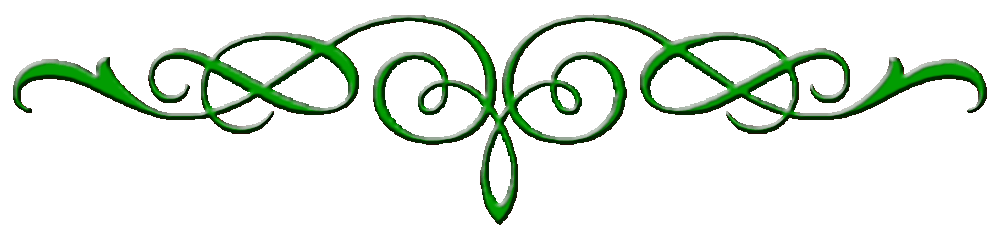 Мотивация отдельного ученика 4 класса на уроках литературного чтения Выявить путем наблюдения этапы урока, на которых у учащегося отсутствует мотивация к нужным действиям. Разработать предложения по изменению форм и методов на каждом этапе урока, где учащийся неактивен.  Наблюдать  за изменением/отсутствием изменений в действиях учащегося на конкретных этапах урока. Обсуждение причин, повлиявших на положительную/отрицательную динамику в мотивации учащегося. Разработка рекомендаций учителю 4 класса по развитию мотивации у данного учащегося на уроках литературного чтения в дальнейшей работе.Задача: Выявить путем наблюдения этапы урока, на которых у учащегося отсутствует мотивация к нужным действиям.Дополнительная информация:- техника чтения: 50 слов/мин- выполнение домашнего задания не контролируется матерью- частые пропуски занятий по необоснованным причинамИсследуемые области и ответственные:Домашнее задание – Клабукова Л.В.Введение в тему – Карпенко О.В.Знакомство с биографией автора – Усембаева А.Б.Работа с произведением – Хавар Л.А.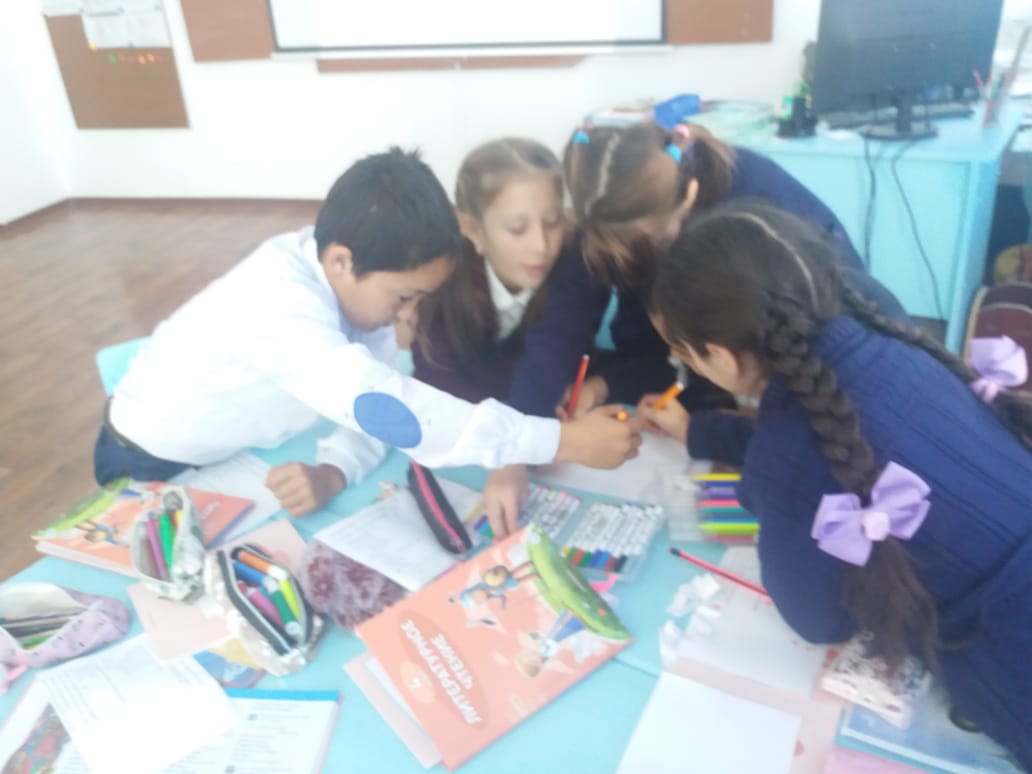 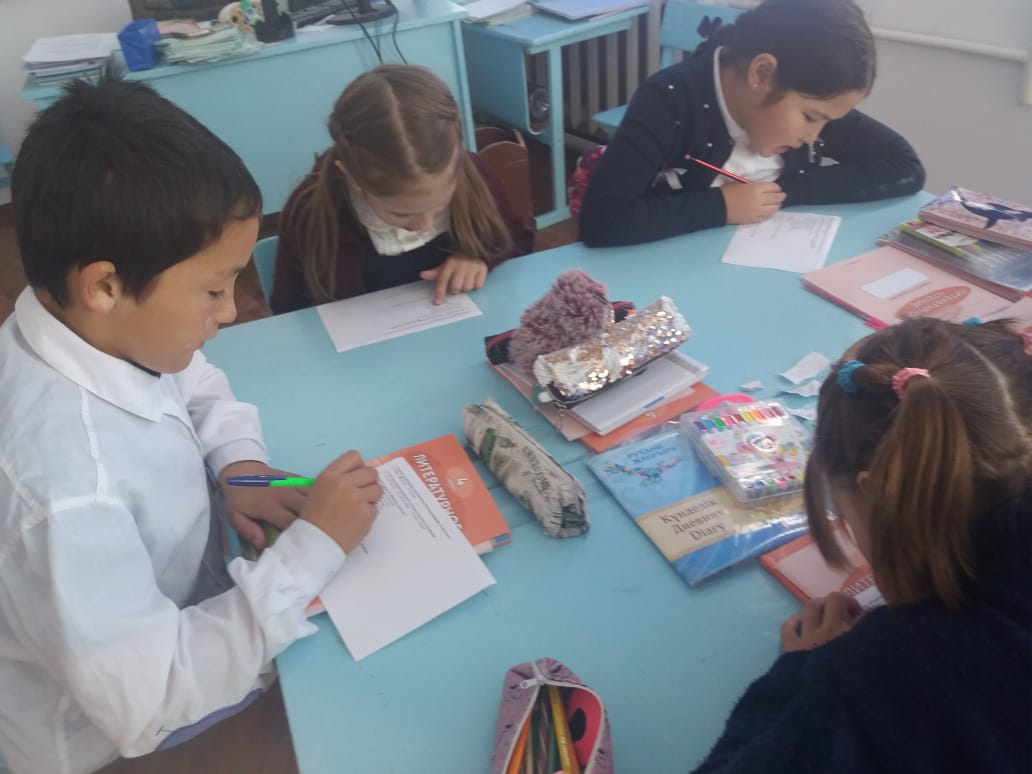 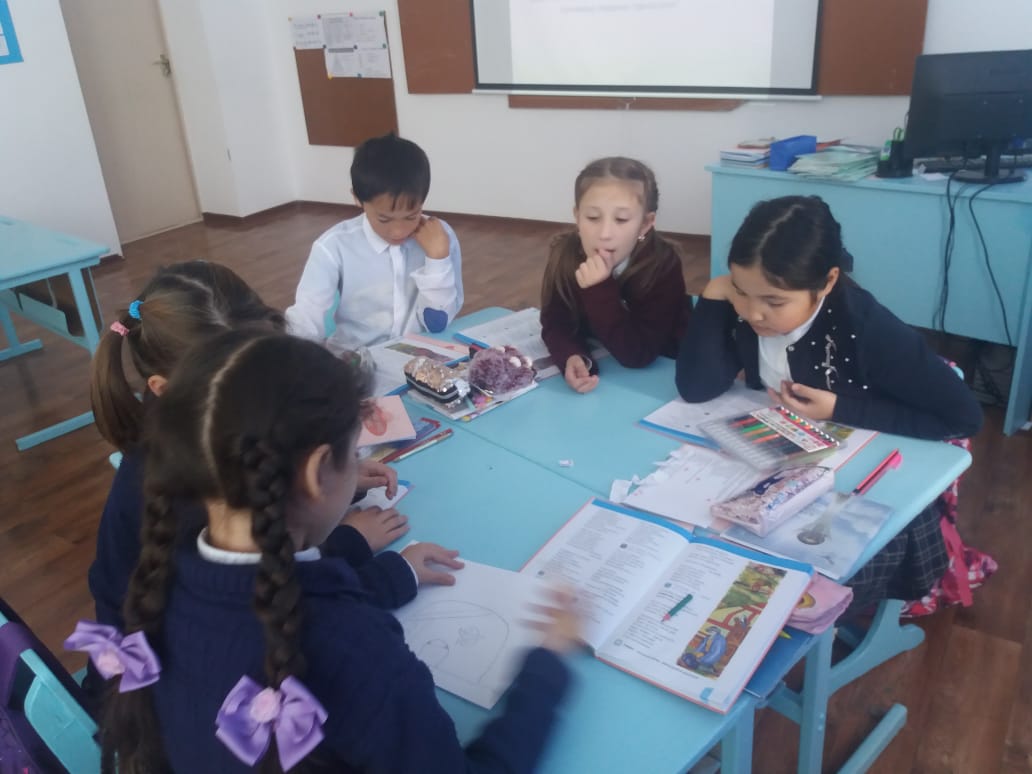 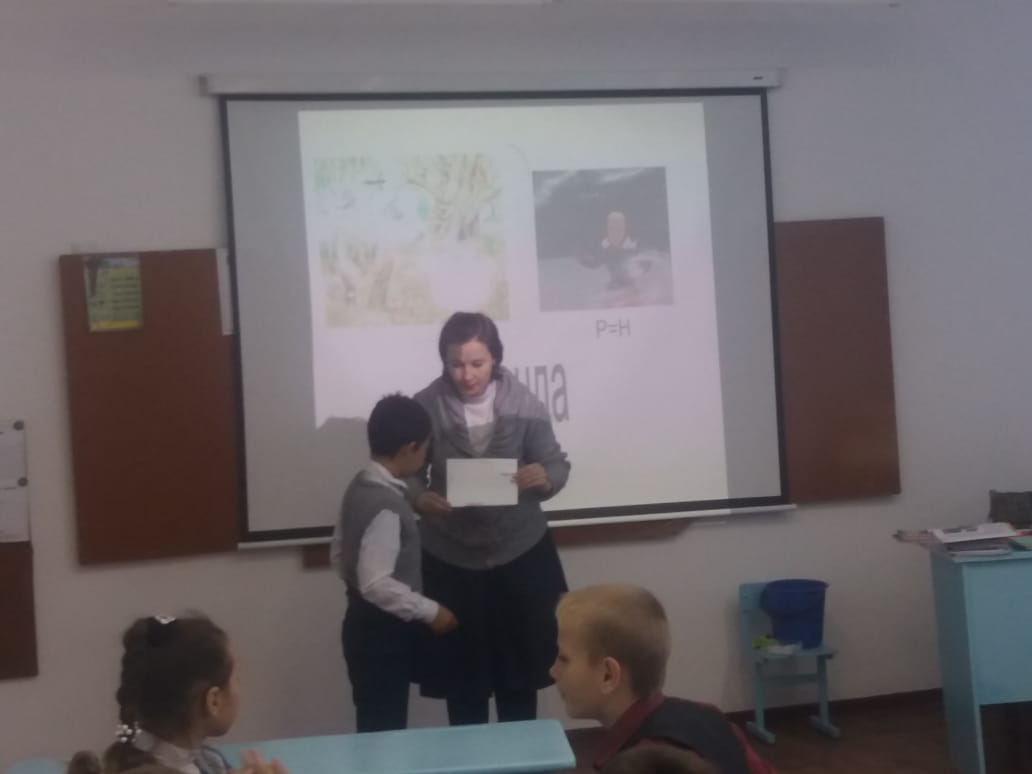 Процесс, побуждающий нас к действию, называется                                                                                  мотивацией.Причины отсутствия или снижения учебной мотивации- неуверенность в себе;- конфликты с одноклассниками или учителями;- непонимание какого-либо предмета и т.п.Вопрос исследования: Мотивация отдельного ученика 4 класса на уроках литературного чтенияПлан работы:Выявить путем наблюдения этапы урока, на которых у учащегося отсутствует мотивация к нужным действиям.Разработать предложения по изменению форм и методов на каждом этапе урока, где учащийся неактивен. Наблюдать  за изменением/отсутствием изменений в действиях учащегося на конкретных этапах урока.Обсуждение причин, повлиявших на положительную/отрицательную динамику в мотивации учащегося.Разработка рекомендаций учителю 4 класса по развитию мотивации у данного учащегося на уроках литературного чтения в дальнейшей работе.№ФИОСтажДолжность1Лотвин Елена Петровна10учитель 4 классарук.МО «Исток»2Клабукова Людмила Владимировна31учитель 3 класса3Хавар Людмила Александровна28учитель 2 класса4Усембаева Амина Болатаевна5учитель 1 «А» класса5Карпенко Ольга Владимировна28учитель 1 «Б» класса№Этапы урокаСостояние учащегосяСостояние учащегося№Этапы урокаактивеннеактивен1Организация класса+2Актуализация знаний (проверка домашнего задания)+3Введение в тему+4Работа над изучением темы4а) знакомство с биографией автора+4б) первичное знакомство с произведением     - дома     - на уроке (через прослушивание)++5Закрепление (работа с тетрадью)+6Итог/ рефлексия+